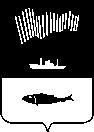 СОВЕТ ДЕПУТАТОВ ГОРОДА МУРМАНСКАЧЕТВЕРТЫЙ СОЗЫВТРИДЦАТЬ СЕДЬМОЕ ЗАСЕДАНИЕРЕШЕНИЕот 30 мая 2011 года                         № 37- 479                           город МурманскОБ УЧРЕЖДЕНИИ КОМИТЕТА ПО ЭКОНОМИЧЕСКОМУ РАЗВИТИЮ АДМИНИСТРАЦИИ ГОРОДА МУРМАНСКА И УТВЕРЖДЕНИИ ПОЛОЖЕНИЯ                 О КОМИТЕТЕ ПО ЭКОНОМИЧЕСКОМУ РАЗВИТИЮ АДМИНИСТРАЦИИ ГОРОДА МУРМАНСКА(в редакции решений Совета депутатов города Мурманска от 01.04.2013 № 60-834,               от 23.06.2014 № 75-1094, от 22.08.2014 № 76-1106, от 27.04.2018 № 46-809, от 25.10.2018             № 50-871)Принято Советом депутатовгорода Мурманска 26 мая 2011 годаВ соответствии с Федеральным законом от 06.10.2003 № 131-ФЗ "Об общих принципах организации местного самоуправления в Российской Федерации", Федеральным законом от 02.03.2007 № 25-ФЗ "О муниципальной службе в Российской Федерации", решением Совета депутатов города Мурманска от 01.04.2011 № 35-430 "Об утверждении структуры администрации города Мурманска", руководствуясь ч.4 ст. 47 Устава муниципального образования город Мурманск, Совет депутатов города Мурманска р е ш и л:Учредить комитет по экономическому развитию администрации города Мурманска.Утвердить Положение о комитете по экономическому развитию администрации города Мурманска согласно приложению.Рекомендовать администрации города Мурманска привести свои правовые акты в соответствие с настоящим решением.Опубликовать настоящее решение с приложением в газете "Вечерний Мурманск".Настоящее решение вступает в силу со дня официального опубликования.Контроль за исполнением настоящего решения возложить на постоянную комиссию Совета депутатов города Мурманска по нормативному регулированию и контролю за деятельностью органов и должностных лиц местного самоуправления (Либеров А.С.).Глава муниципального образованиягород Мурманск                                                                                                 А.Б. Веллер Приложение к решению Совета депутатовгорода Мурманскаот 30.05.2011 № 37- 479(в редакции решений Совета депутатов города Мурманска от 01.04.2013 № 60-834,                от 23.06.2014 № 75-1094, от 22.08.2014 № 76-1106,от 27.04.2018 № 46-809,от 25.10.2018 № 50-871)ПОЛОЖЕНИЕО КОМИТЕТЕ ПО ЭКОНОМИЧЕСКОМУ РАЗВИТИЮ АДМИНИСТРАЦИИ ГОРОДА МУРМАНСКА1. Общие положенияКомитет по экономическому развитию администрации города Мурманска (далее – Комитет) является структурным подразделением администрации города Мурманска, осуществляющим в пределах компетенции функции, направленные на реализацию полномочий по решению вопросов местного значения и отдельных государственных полномочий, передаваемых для осуществления органами местного самоуправления, в сфере:- планирования социально-экономического развития, в том числе стратегического планирования, анализа и прогнозирования социально-экономического развития;- внедрения и реализации программно-целевых методов муниципального управления социально-экономическим развитием муниципального образования город Мурманск (далее также – города Мурманска), формирования муниципальных программ;- абзац исключен на основании решения Совета депутатов города Мурманска от 27.04.2018 № 46-809;- развития малого и среднего предпринимательства;- развития инвестиционной деятельности и муниципальных инвестиций;- установления, изменения и отмены местных налогов и сборов, предоставления налоговых льгот;- развития муниципального сектора экономики, формирования тарифной политики на услуги (работы), предоставляемые (выполняемые) муниципальными предприятиями и учреждениями;- создания условий для обеспечения  жителей  города Мурманска услугами  общественного  питания, торговли  и  бытового  обслуживания;- реализации региональных  и  городских  социальных  программ  в  пределах своей компетенции;- развития международных связей и межмуниципального сотрудничества.Комитет в своей деятельности руководствуется Конституцией Российской Федерации, федеральными законами, указами и распоряжениями Президента Российской Федерации, постановлениями и распоряжениями Правительства Российской Федерации, законами и иными нормативными правовыми актами Мурманской области, Уставом муниципального образования город Мурманск, нормативными правовыми актами Совета депутатов города Мурманска, постановлениями и распоряжениями администрации города Мурманска, Регламентом работы администрации города Мурманска, а также настоящим Положением.Деятельность Комитета координирует заместитель главы администрации города Мурманска, курирующий данное направление деятельности. Штатное расписание Комитета утверждает глава администрации города Мурманска.Комитет является муниципальным казенным учреждением, образуемым для осуществления управленческих функций, подлежит государственной регистрации в качестве юридического лица, считается созданным со дня внесения соответствующей записи в единый государственный реестр юридических лиц, имеет самостоятельный баланс, лицевые счета в органах Федерального казначейства,  гербовую печать, штампы и бланки установленного образца.1.4.1. Комитет в пределах своей компетенции осуществляет взаимодействие со структурными подразделениями администрации города Мурманска, Советом депутатов города Мурманска, федеральными органами исполнительной власти и их структурными подразделениями, органами исполнительной власти Мурманской области, органами местного самоуправления муниципальных образований Мурманской области, организациями всех форм собственности и организационно-правовых форм.1.4.2. Комитет приобретает и осуществляет имущественные и неимущественные права, выступает истцом и ответчиком в судах общей юрисдикции, арбитражных судах Российской Федерации, несет ответственность по своим обязательствам в соответствии с законодательством Российской Федерации.Комитет финансируется за счет средств бюджета муниципального образования город Мурманск.Комитет может выступать учредителем муниципальных предприятий и          учреждений города Мурманска.  Местонахождение Комитета: Российская Федерация, Мурманская область, . Мурманск, пр. Ленина, 75, электронный адрес: ekonomika@citymurmansk.ru.Сокращенное наименование Комитета - КЭР администрации города Мурманска.2. Основные цели и задачиОсновными целями и задачами Комитета являются:Создание условий для социально-экономического развития города Мурманска, повышения конкурентоспособности, инвестиционной и туристской привлекательности, диверсификации и укрепления налогового потенциала экономики города Мурманска.Формирование и координация функционирования системы планирования социально-экономического развития, в том числе стратегического планирования, повышение качества муниципального управления и совершенствование прогнозирования социально-экономического развития, организация и внедрение программно-целевых методов управления в деятельность администрации города Мурманска и ее структурных подразделений.Улучшение делового климата, формирование условий для развития конкуренции, содействие развитию малого и среднего предпринимательства, поддержка местных товаропроизводителей.Создание условий для развития потребительского рынка.Организация выполнения плана экономики города Мурманска в условиях исполнительного периода и в военное время.Организация нормированного снабжения граждан города Мурманска продовольственными и непродовольственными товарами в условиях исполнительного периода и в военное время.Создание условий для развития муниципального сектора экономики, мониторинг и оценка его экономической эффективности, включая использование объектов недвижимости и формирование тарифов на услуги (работы) муниципальных предприятий и учреждений.Участие в формировании инвестиционной и бюджетной политики с целью повышения доходов бюджета, подготовка предложений по совершенствованию системы местного налогообложения.Осуществление иных задач в области социально-экономического развития города Мурманска.Создание условий для развития международных связей и межмуниципального сотрудничества.3. ФункцииДля решения поставленных целей и задач Комитет осуществляет следующие функции:3.1. Разрабатывает проекты муниципальных правовых актов в пределах своей компетенции.3.2. Разрабатывает проекты документов стратегического планирования в пределах своей компетенции.3.3. Организует подготовку предложений к проектам федеральных документов стратегического планирования, документов стратегического планирования Мурманской области, иных документов в сфере социально-экономического развития, затрагивающих интересы муниципального образования город Мурманск.3.4. На основе мониторинга основных социально-экономических показателей готовит отчеты, аналитические обзоры и доклады о состоянии и тенденциях развития экономики города, промышленного комплекса, производственной и транспортной инфраструктуры, демографической ситуации, рынка труда и социальной сферы, малого и среднего бизнеса, муниципального сектора экономики.3.5. Организует подготовку проекта доклада главы администрации города Мурманска о достигнутых значениях показателей для оценки эффективности деятельности органов местного самоуправления города Мурманска за отчетный год и их планируемых значениях на 3-летний период для представления в уполномоченный исполнительный орган государственной власти Мурманской области.3.6. Организует подготовку проекта отчета главы администрации города Мурманска о результатах своей деятельности, о результатах деятельности администрации города Мурманска, в том числе о решении вопросов, поставленных Советом депутатов города Мурманска, для представления в Совет депутатов города Мурманска.3.7. Организует сбор статистических показателей по формам федерального статистического наблюдения в пределах своей компетенции и представляет их в Территориальный орган Федеральной службы государственной статистики по Мурманской области (Мурманскстат).3.8. Осуществляет организационную, нормативно-правовую и методическую поддержку мероприятий по внедрению в структурных подразделениях администрации города Мурманска механизмов управления, ориентированных на результат, в части формирования целей, задач и показателей их деятельности в соответствии с целями и задачами социально-экономического развития города Мурманска.3.9. Реализует мероприятия, направленные на повышение имиджевой привлекательности города Мурманска, выдает разрешения на право использования имиджевой символики города Мурманска в порядке, установленном постановлением администрации города Мурманска.3.10. Осуществляет взаимодействие с Территориальным органом Федеральной службы государственной статистики по Мурманской области (Мурманскстатом) по информационному обеспечению статистическими материалами администрации города Мурманска; заключает с Мурманскстатом муниципальные контракты на оказание информационно-статистических услуг, соглашения об информационном взаимодействии.3.11. Осуществляет нормативно-методическое обеспечение и координацию работы структурных подразделений администрации города Мурманска по разработке и реализации муниципальных программ, ведение перечня реализуемых муниципальных программ и их мониторинг, готовит отчеты о реализации муниципальных программ.3.12. Осуществляет подготовку заключений по проектам муниципальных программ, в том числе на предмет их соответствия целям социально-экономического развития города Мурманска, а также влияния на показатели для оценки эффективности деятельности органов местного самоуправления.3.13. Проводит оценку эффективности предоставленных и планируемых к предоставлению льгот по местным налогам, льгот по арендной плате за земли, находящиеся в муниципальной собственности, а также земли, государственная собственность на которые не разграничена, и пользование муниципальным имуществом, по результатам которой составляются соответствующие заключения. Ведет реестр предоставленных льгот по местным налогам.3.14. Разрабатывает и реализует меры, направленные на улучшение инвестиционного климата и стимулирование инвестиционной деятельности.3.15. Формирует реестр и каталог инвестиционных проектов, а также план создания инвестиционных объектов и объектов инфраструктуры в городе Мурманске, дает заключения по инвестиционным проектам, которые претендуют на получение муниципальной поддержки инвестиционной деятельности.3.16. Осуществляет сбор, анализ и предоставление сведений по формам федерального статистического наблюдения № 1-МО "Сведения об объектах инфраструктуры муниципального образования" и "Приложение к форме № 1-МО "Показатели для оценки эффективности деятельности органов местного самоуправления городских округов и муниципальных районов" по городу Мурманску.3.17. Участвует в разработке системы показателей оценки экономической и социальной эффективности деятельности муниципальных унитарных предприятий, учреждений и акционерных обществ с долей участия в уставном капитале муниципального образования город Мурманск; проводит комплексный анализ деятельности муниципальных предприятий и подготовку заключений.3.18. Осуществляет организацию работы балансовых комиссий по рассмотрению отчетов, программ и планов развития муниципальных предприятий, комиссии по приватизации муниципального имущества, принимает участие в работе ревизионных комиссий по результатам деятельности муниципальных предприятий и акционерных обществ с долей участия в уставном капитале муниципального образования город Мурманск.3.19. Участвует в формировании и способствует реализации в городе Мурманске эффективной и экономически обоснованной тарифной политики, разрабатывает предложения по совершенствованию механизма регулирования тарифов на услуги (работы), а также в пределах своих полномочий регулирует, согласовывает тарифы на услуги (работы) муниципальных предприятий и учреждений, за исключением тарифов, утверждение которых отнесено к компетенции субъекта Российской Федерации, в том числе:3.19.1. Определяет перечень материалов, необходимых для установления тарифов предприятиями и учреждениями, осуществляющими регулируемую деятельность, и требования к их содержанию.3.19.2. Осуществляет разработку, согласование, утверждение и контроль за применением методик и методических рекомендаций по формированию тарифов.3.19.3. Организует и проводит независимую экспертизу тарифов, анализ экономической обоснованности тарифов, подлежащих регулированию.3.19.4. Оказывает методическую помощь муниципальным предприятиям и учреждениям по вопросам, связанным с формированием тарифов.3.19.5. Осуществляет контроль за применением тарифов, регулирование которых относится к компетенции Комитета.3.20. Осуществляет отдельные государственные полномочия по установлению регулируемых тарифов на перевозки пассажиров и багажа автомобильным транспортом и городским наземным электрическим транспортом по муниципальным маршрутам регулярных перевозок в границах муниципального образования город Мурманск, в том числе:3.20.1. Организует и проводит экспертизу предложений перевозчиков об установлении тарифов, анализ экономической обоснованности тарифов и готовит экспертное заключение по установлению тарифов.3.20.2. Организует и проводит заседания комиссии по рассмотрению предложений перевозчиков об установлении регулируемых тарифов на перевозки пассажиров и багажа автомобильным транспортом и городским наземным электрическим транспортом по муниципальным маршрутам регулярных перевозок в границах муниципального образования город Мурманск.3.21. Разрабатывает и реализует муниципальные программы, направленные на развитие и поддержку малого и среднего предпринимательства; осуществляет пропаганду и популяризацию предпринимательской деятельности, поддержку в сфере подготовки, переподготовки и повышения квалификации кадров для субъектов малого и среднего предпринимательства.3.22. Организует работу межведомственной комиссии по налогам и сборам, легализации объектов налогообложения и увеличения доходной части бюджета муниципального образования город Мурманск.3.23. Осуществляет мониторинг состояния и динамики развития инфраструктуры потребительского рынка в городе Мурманске как составной части социально-экономического развития города Мурманска, для чего:- рассматривает предложения о размещении, развитии предприятий торговли, общественного питания, бытового обслуживания, вводе в эксплуатацию объектов данных отраслевых групп экономики с учетом требований, предъявляемых нормативными правовыми актами к организации торговли, общественного питания, бытового обслуживания;- организует выездную торговлю при проведении администрацией города Мурманска праздничных и культурно-массовых мероприятий;- организует работу комиссии по организации размещения нестационарных торговых объектов на территории муниципального образования город Мурманск;- выдает разрешения на право размещения нестационарных торговых объектов на территории муниципального образования город Мурманск;- выдает разрешения на организацию розничных рынков;- организует специализированные ярмарки, ярмарки сезонной торговли, выходного дня;- ведет Реестр объектов потребительского рынка города Мурманска; предоставляет сведения из Реестра по запросам органов государственной власти, органов местного самоуправления, правоохранительных органов и иных заинтересованных лиц с учетом установленных ограничений доступа к информации;- осуществляет сбор сведений для формирования и ведения торгового реестра Мурманской области в рамках переданных отдельных государственных полномочий;- ведет учет объектов потребительского рынка, введенных в эксплуатацию.3.24. Организует и осуществляет меры по защите интересов граждан:- осуществляет взаимодействие с хозяйствующими субъектами города Мурманска в рамках реализации проекта "Городская карта поддержки";- рассматривает обращения граждан и организаций, принимает меры по устранению нарушений прав граждан в сфере потребительского рынка;- участвует в совместной работе по выявлению и предотвращению нарушений законодательства об административных правонарушениях, предусмотренных пунктом 1 статьи 7, статьями 12.7, 13, 14 Закона Мурманской области от 06.06.2003 № 401-01-ЗМО "Об административных правонарушениях";- организует работу комиссии по выдаче разрешений на использование изображения герба муниципального образования город Мурманск юридическими лицами и индивидуальными предпринимателями, выдает разрешения на право использования изображения герба муниципального образования город Мурманск юридическими лицами и индивидуальными предпринимателями.3.25. Обеспечивает защиту конфиденциальных сведений и сведений, составляющих государственную тайну, а также защиту информации на всех этапах ее хранения, обработки и передачи по системам и каналам связи.3.26. Организует и осуществляет муниципальный контроль в области торговой деятельности на территории города Мурманска.3.27. Проводит мониторинг эффективности муниципального контроля в области торговой деятельности.3.28. Организует нормированное снабжение граждан, готовит документы, касающиеся поставок продовольственных и непродовольственных товаров для государственных нужд в условиях чрезвычайных ситуаций, осуществляет мониторинг качественных и количественных показателей товаропроизводителей, предприятий торговли и общественного питания для целей организации нормированного снабжения граждан.3.29. Способствует развитию внутреннего и въездного туризма на территории города Мурманска.3.30. Разрабатывает и реализует муниципальные программы по вопросам, относящимся к компетенции Комитета.3.31. В пределах своей компетенции обеспечивает деятельность совещательных органов, учреждаемых и формируемых главой администрации города Мурманска для координации работы, а также конкурсных комиссий, учреждаемых и формируемых для реализации программных мероприятий.3.32. Создает в установленном порядке рабочие группы и комиссии, научно-консультативные, экспертные советы, иные коллегиальные совещательные органы с привлечением представителей структурных подразделений администрации города Мурманска, других органов и организаций, экспертов и специалистов, представителей общественности.3.33. Осуществляет согласование проектов нормативных правовых актов, разработанных структурными подразделениями администрации города Мурманска, по вопросам, относящимся к компетенции Комитета.3.34. Осуществляет взаимодействие со средствами массовой информации по вопросам компетенции Комитета, информирует граждан об инвестиционных проектах, финансируемых из местного бюджета, и ходе их реализации, по мере необходимости организует проведение публичных слушаний по вопросам деятельности Комитета.3.35. Осуществляет функции муниципального заказчика в сфере закупок товаров, работ, услуг для обеспечения муниципальных нужд.3.36. Рассматривает и готовит ответы на письма, заявления и предложения физических лиц и организаций по вопросам, относящимся к компетенции Комитета.3.37. Принимает участие в работе конференций, семинаров, форумов в пределах своей компетенции.3.38. Готовит заключения об оценке регулирующего воздействия проектов муниципальных нормативных правовых актов, устанавливающих новые или изменяющих ранее предусмотренные муниципальными нормативными правовыми актами обязанности для субъектов предпринимательской и инвестиционной деятельности, вносимых главой администрации города Мурманска на рассмотрение в Совет депутатов в порядке правотворческой инициативы, проектов муниципальных нормативных правовых актов, разрабатываемых администрацией города Мурманска, структурными подразделениями администрации города Мурманска.3.39. Проводит экспертизу принятых администрацией города Мурманска муниципальных нормативных правовых актов, затрагивающих вопросы осуществления предпринимательской и инвестиционной деятельности.3.40. Осуществляет координацию реализации мероприятий в сфере международных связей и межмуниципального сотрудничества.3.41. Осуществляет иные функции в пределах своей компетенции, если они предусмотрены законами и нормативными правовыми актами Российской Федерации, Мурманской области, правовыми актами Совета депутатов города Мурманска и администрации города Мурманска.4. Права       Для выполнения возложенных на него функций Комитет имеет право:4.1. Запрашивать и получать в органах государственной власти и местного самоуправления, у физических и юридических лиц независимо от форм собственности информацию, необходимую для выполнения функций, возложенных на Комитет, в порядке, установленном законодательством Российской Федерации.4.2. Вносить на рассмотрение главы администрации города Мурманска вопросы, связанные с выполнением возложенных на Комитет задач и функций, проводить в установленном порядке совещания по вопросам, входящим в компетенцию Комитета, с привлечением руководителей и специалистов структурных подразделений администрации города Мурманска.4.3. Отклонять от согласования проекты, не отвечающие нормативным и иным требованиям, в случаях, установленных федеральным, региональным законодательством и местными нормативными правовыми актами.4.4.Утверждать типовые формы документов и методические рекомендации по вопросам организации деятельности администрации города Мурманска в сфере экономического развития, потребительского рынка,   организации и проведения мероприятий по развитию и поддержке предпринимательства.4.5. Представлять администрацию города Мурманска в пределах своей компетенции во взаимоотношениях с государственными и муниципальными органами власти, организациями, общественными объединениями и гражданами, в судебных органах Российской Федерации.4.6. Привлекать в установленном порядке исследовательские фонды, консалтинговые, научные и иные организации, ученых, экспертов и специалистов к решению задач, относящихся к компетенции Комитета.4.7.  Участвовать в работе коллегиальных органов, рабочих групп, инициировать их создание в пределах своей компетенции.4.8. Совершать сделки, иные юридические действия, необходимые для выполнения функций Комитета.4.9. Осуществлять иные полномочия, предусмотренные законодательством, необходимые для выполнения стоящих перед Комитетом задач.4.10. Комитет обладает всеми правами, предоставленными муниципальному казенному учреждению законодательством Российской Федерации.5. Организация работы5.1. Комитет возглавляет председатель Комитета, назначаемый на должность и освобождаемый от должности главой администрации города Мурманска.Председатель Комитета подчиняется главе администрации города Мурманска и заместителю главы администрации города Мурманска, курирующему данное направление деятельности.5.2. Председатель Комитета:- осуществляет общее руководство деятельностью Комитета на основе единоначалия и несет ответственность за выполнение функций, возложенных на Комитет; - разрабатывает и в установленном порядке вносит на рассмотрение главе администрации города Мурманска проекты муниципальных правовых актов в пределах своей компетенции;- представляет Комитет в органах государственной власти, органах местного самоуправления, организациях;-  согласовывает проекты правовых актов в пределах своей компетенции;- издает приказы и распоряжения по вопросам, отнесенным к компетенции Комитета; - разрабатывает и в установленном порядке представляет главе администрации города Мурманска структуру и штатное расписание Комитета в пределах установленной численности и фонда оплаты труда, смету расходов на его содержание в пределах выделяемых ассигнований;- исполняет обязанности представителя нанимателя (работодателя) в отношении муниципальных служащих Комитета, в том числе назначает на должность и освобождает от должности специалистов Комитета, заключает и расторгает трудовые договоры со специалистами Комитета, утверждает должностные инструкции специалистов Комитета;- в пределах своих полномочий и в порядке, предусмотренном законодательством, решает вопросы, связанные с прохождением муниципальной службы в Комитете, в том числе вопросы формирования кадрового резерва, подбора, расстановки, переподготовки и повышения квалификации кадров;- вносит на рассмотрение заместителя главы администрации города Мурманска, курирующего данное направление деятельности, предложения, доклады, аналитические записки по вопросам деятельности Комитета;- подписывает соглашения, договоры и иные документы от имени Комитета, действует от имени Комитета без доверенности, представляет его интересы во всех организациях, выдает доверенности от имени Комитета в порядке, установленном законодательством;- утверждает положения об отделах Комитета;- распределяет функциональные обязанности между отделами Комитета и согласовывает распределение обязанностей между специалистами отделов Комитета;- в пределах своих полномочий дает указания, обязательные для исполнения специалистами Комитета;- осуществляет контроль за исполнением специалистами Комитета их должностных обязанностей, правил внутреннего трудового распорядка администрации города Мурманска;- представляет в установленном порядке специалистов Комитета к поощрению, присвоению почетных званий и награждению, применяет к ним меры дисциплинарного взыскания; - несет персональную ответственность за организацию работы и создание условий по защите государственной тайны, за несоблюдение установленных законодательством Российской Федерации ограничений по ознакомлению со сведениями, составляющими государственную тайну;- выполняет другие функции, установленные законодательством, настоящим Положением и необходимые для обеспечения деятельности Комитета в сфере его компетенции.5.3. Заместитель председателя Комитета назначается на должность и освобождается от должности главой администрации города Мурманска по представлению председателя Комитета, согласованному с заместителем главы администрации города Мурманска, координирующим данное направление деятельности. Заместитель председателя Комитета осуществляет функции, возложенные на него должностной инструкцией, подчиняется председателю Комитета, в случае отсутствия председателя Комитета исполняет его обязанности.  5.4. Пункт исключен на основании решения Совета депутатов города Мурманска от 27.04.2018 № 46-809.5.5. Имущество Комитета находится в муниципальной собственности города Мурманска, отражается на балансе Комитета. Комитет владеет, пользуется и распоряжается имуществом в соответствии с законодательством Российской Федерации.5.6. Комитет организует и осуществляет свою деятельность во взаимодействии со структурными подразделениями администрации города Мурманска, Советом депутатов города Мурманска, Министерством экономического развития Мурманской области, другими исполнительными органами государственной власти Мурманской области, территориальными подразделениями федеральных органов исполнительной власти, правоохранительными и контрольными органами, органами местного самоуправления иных муниципальных образований, организациями, общественными объединениями и гражданами на принципах законности, уважения прав и интересов сторон.6. Ответственность6.1. Ответственность за выполнение функций, возложенных настоящим Положением на Комитет, несет председатель Комитета в соответствии с законодательством, настоящим Положением и должностной инструкцией. 6.2. Степень ответственности специалистов Комитета устанавливается соответствующими должностными инструкциями.6.3. Председатель, заместитель председателя, начальники отделов Комитета несут ответственность за неисполнение (ненадлежащее исполнение) своих должностных обязанностей, а также за совершенные в процессе осуществления своей деятельности правонарушения в соответствии с законодательством Российской Федерации.7. Реорганизация и ликвидация Комитета7.1. Реорганизация и ликвидация Комитета осуществляются в порядке, установленном законодательством Российской Федерации.